Superior Court of Washington, County of 	Juvenile CourtThe court reviewed the motion, the attached documents, and the relevant court records of the Motion to Go to Court– Contempt filed in this matter.The Court Orders:1.	(Names)	 are ordered to come to court on the day and time listed in 2 and explain why the court should not enter a finding of contempt and impose sanctions. 2. 	Hearing Notice – The hearing is:on:		 at: 	 [  ] a.m.  [  ] p.m.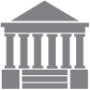 date 	timeat:		, 	court’s address	room or departmentdocket/calendar or judge/commissioner’s name3.	[  ]  (Name)	 is appointed to represent the student. Lawyer’s address and telephone number: Dated:___________________________                  __________________________________ 	Judge/CommissionerPresented by:(School District)	Petitioner vs                                                      Respondent(s)Parent/GuardianStudent                                            Student’s D.O.B                                                          ___/___/____No.:____________________________Order to Go to Court – Contempt (Show Cause)(ORTSC)[_____________________________]	(Name of School)Clerk’s Action Required